HOLDFÁZISOK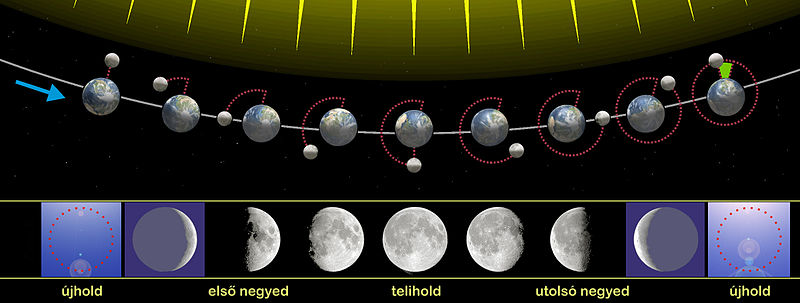 